Grade 3/4 Class French Spec Ed Profile for 2017-18Diagnoses                                                                Literacy, Learning Behaviours and Classroom Performance1 = weak   2 = average   3 = strongProgram Modifications (Student)Grade 3/4 Accommodations★ Grade 3/4 Summary of Safety Plans 2017-18 ★Students with IEPsStudents with IEPsStudents with IEPsStudents on SSC CaseloadStudents on SSC CaseloadStudents on SSC CaseloadStudent (gr3) mod R2,W1★ = safety planEnglish PMB Levels:Kind = 0-5        Gr1 = 6-16Gr2 = 17-22     Gr3 = 23-26Gr4 = 27-29     Gr5 = 30+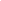 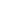 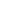 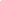 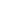 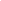 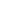 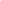 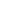 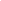 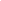 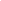 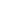 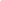 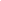 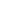 PM Benchmark (English)Speech & Language Caseload--SL----S--------Willing to speak FrenchUses learned vocabularyEnjoys participating in discussions and activitiesMakes few errors when using the target language Meeting the curriculumShows interest in the topic or activityReads wellWrites wellFollows instructionsCan sustain focusCompletes tasks on timeIs prepared for class and ready to learnWorks well in groupsTERM ONE LISTENING:-TERM ONE SPEAKING:- TERM ONE READING:- TERM ONE WRITING:- INSTRUCTIONALENVIRONMENTALASSESSMENTStudent Student StudentStudent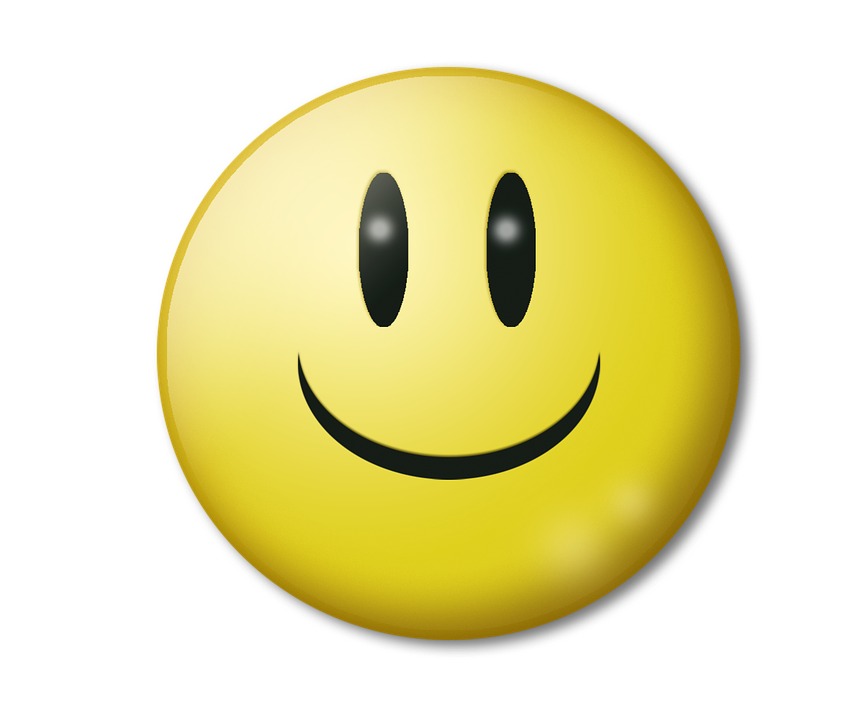   Trigger(s):- Fear of failure- Perceived unfairness- Peer conflict- Work avoidance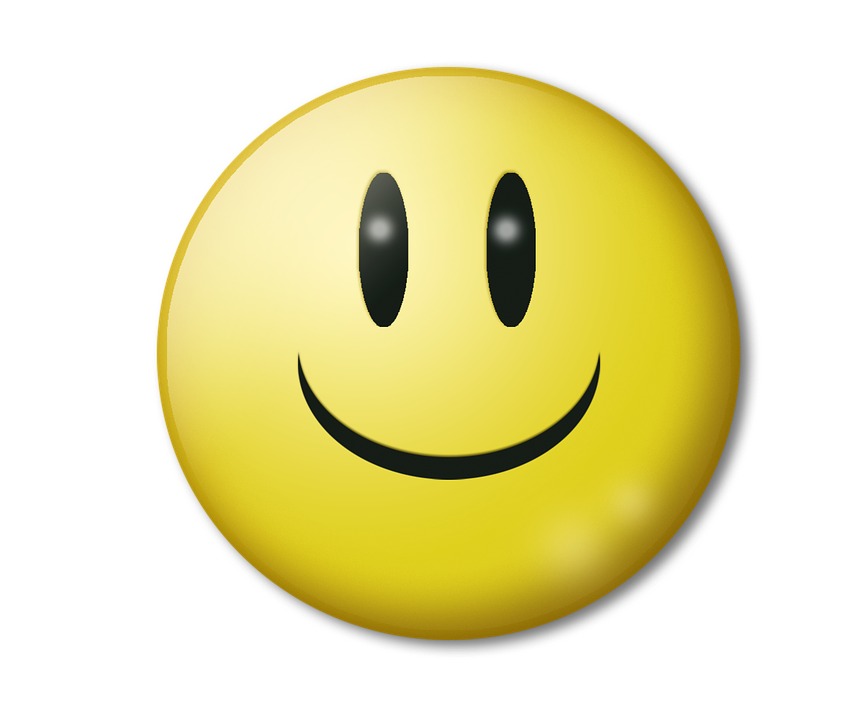   Trigger(s):- peer conflict- name calling- emotional upset- perceived unfairness- perceived academic  frustration- sometimes unknown  Behaviour(s):- Non-compliance- Rude/disruptive noises- Argumentative- Threats- Hitting, throwing   things  Behaviour(s):- non-compliance- verbal conflict with peers- hollering/swearing- shoving others- destroying displays- flipping furniture- running away from staff- self-harming Preventative Strategies:- Building trust with adults in the school so   s/he has 'Go To' people - Close supervision & support during   unstructured times- Use of visual schedule and timer so s/he   knows what to expect- Provide choices and redirection- Give time to process information - Use of 3-count plan- Access to quiet space- Warnings before transitions (e.g., 5 min &   2mins)- Working with SSC on self-management   strategies- Praise, recognition, reassuranceInterventions:If s/he starts to break down:- Stay calm, approach in a supportive manner rather than a confrontational/  authoritarian manner which may escalate the situation- Provide choices- Leave her/him where s/he is if possible (move other students out of range)- Provide cool down time (may need up to 1/2 hour or more)If s/he escalates (or s/he can't be left where s/he is):- Call the office for the School Support Counsellor or the Principal for additional   support- Remove to a quiet location where s/he can have time to cool down- After s/he cools down, trusted adult will help him/her to review & debrief the  incident, and make a re-entry plan- If removed from room, will only return when s/he is able to manage her/himself  safely and without disrupting class- If behaviour persists, Principal may call home for support and/or for possible pick  upIf s/he becomes a danger to her/himself or others:- Trained staff may use Behaviour Management System containment strategies to  prevent her/him from harm or harming others and/or to move her/him to a safe  area (Currently the SSC, Principal and EAs are trained in BMS)